السؤال الثاني:- ضعي علامة ( √ ) نهاية العبارة الصحيحة وعلامة ( × ) نهاية العبارة الخاطئة فيما يآتي:     السوال الثالث:-    صلي العبارات المناسبة  من المجموعة ( أ )  بما يناسبها في المجموعة ( ب)  :ـالسوال الرابع :-  عددي اثنان فقط مما يأتي  أ. انواع مقاييس الرسم ......................................................................................ــــــــــــــــــــــــــــــــــــــــــــــــــــــــــــــــــــــــــــــــــــــــــــــــــــــــالأودية في المملكة  العرية السعودية .....................................................................ــــــــــــــــــــــــــــــــــــــــــــــــــــــــــــــــــــــــــــــــــــــــــــــــــــــــــــــــــــــــــــــــــــــــــــــ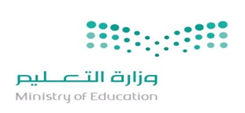 المادة:الدراسات الاجتماعية الصف:الثالث المتوسط الزمن:ساعة ونصف السنة الدراسية:1443اختبار مادة  الاجتماعيات  للصف الثالث المتوسط الفصل الدراسي الثاني  الدور الاول لعام 1443هـأجيبي مستعينة بالله على الأسئلة التاليةالسؤال الأول:- اختاري الإجابة الصحيحة من الفقر الاختيارية التالية بوضع دائرة حول الحرف :ـيطلق  على من يسخر نفسه وجهده  ووقته أو ماله بطواعية لمساعدة  الآخرين بما لايلزمه مفهوم :  يطلق  على من يسخر نفسه وجهده  ووقته أو ماله بطواعية لمساعدة  الآخرين بما لايلزمه مفهوم :  يطلق  على من يسخر نفسه وجهده  ووقته أو ماله بطواعية لمساعدة  الآخرين بما لايلزمه مفهوم :  يطلق  على من يسخر نفسه وجهده  ووقته أو ماله بطواعية لمساعدة  الآخرين بما لايلزمه مفهوم :  يطلق  على من يسخر نفسه وجهده  ووقته أو ماله بطواعية لمساعدة  الآخرين بما لايلزمه مفهوم :  يطلق  على من يسخر نفسه وجهده  ووقته أو ماله بطواعية لمساعدة  الآخرين بما لايلزمه مفهوم :  يطلق  على من يسخر نفسه وجهده  ووقته أو ماله بطواعية لمساعدة  الآخرين بما لايلزمه مفهوم :  يطلق  على من يسخر نفسه وجهده  ووقته أو ماله بطواعية لمساعدة  الآخرين بما لايلزمه مفهوم :  أالتطوع بالعمل التطوعي ج المتطوعدالتطوع المؤسسيمنصة الكترونية  وضعتها حكومة وطني وهي طريقك الصحيح للتبرع واالعمل التطوعي منصة الكترونية  وضعتها حكومة وطني وهي طريقك الصحيح للتبرع واالعمل التطوعي منصة الكترونية  وضعتها حكومة وطني وهي طريقك الصحيح للتبرع واالعمل التطوعي منصة الكترونية  وضعتها حكومة وطني وهي طريقك الصحيح للتبرع واالعمل التطوعي منصة الكترونية  وضعتها حكومة وطني وهي طريقك الصحيح للتبرع واالعمل التطوعي منصة الكترونية  وضعتها حكومة وطني وهي طريقك الصحيح للتبرع واالعمل التطوعي منصة الكترونية  وضعتها حكومة وطني وهي طريقك الصحيح للتبرع واالعمل التطوعي منصة الكترونية  وضعتها حكومة وطني وهي طريقك الصحيح للتبرع واالعمل التطوعي أ ابشر ب احسان ج مدرستي د مسار  يصنف التبرع بالدم والاعمال الطبية  والاسعافية  في خدمة :  يصنف التبرع بالدم والاعمال الطبية  والاسعافية  في خدمة :  يصنف التبرع بالدم والاعمال الطبية  والاسعافية  في خدمة :  يصنف التبرع بالدم والاعمال الطبية  والاسعافية  في خدمة :  يصنف التبرع بالدم والاعمال الطبية  والاسعافية  في خدمة :  يصنف التبرع بالدم والاعمال الطبية  والاسعافية  في خدمة :  يصنف التبرع بالدم والاعمال الطبية  والاسعافية  في خدمة :  يصنف التبرع بالدم والاعمال الطبية  والاسعافية  في خدمة : أالصحة ب البيئة ج الدين د التعليم وسيلة  لقياس توزيع السكان  في الدولة او المنطقة وسيلة  لقياس توزيع السكان  في الدولة او المنطقة وسيلة  لقياس توزيع السكان  في الدولة او المنطقة وسيلة  لقياس توزيع السكان  في الدولة او المنطقة وسيلة  لقياس توزيع السكان  في الدولة او المنطقة وسيلة  لقياس توزيع السكان  في الدولة او المنطقة وسيلة  لقياس توزيع السكان  في الدولة او المنطقة وسيلة  لقياس توزيع السكان  في الدولة او المنطقة أالزيادة  الطبيعية  ب الكثافة السكانية ج  التركيب العمريدالتركيب النوعيوسيلة  لتمثيل سطح الأرض او جزء منه على لوحة مستوية . وسيلة  لتمثيل سطح الأرض او جزء منه على لوحة مستوية . وسيلة  لتمثيل سطح الأرض او جزء منه على لوحة مستوية . وسيلة  لتمثيل سطح الأرض او جزء منه على لوحة مستوية . وسيلة  لتمثيل سطح الأرض او جزء منه على لوحة مستوية . وسيلة  لتمثيل سطح الأرض او جزء منه على لوحة مستوية . وسيلة  لتمثيل سطح الأرض او جزء منه على لوحة مستوية . وسيلة  لتمثيل سطح الأرض او جزء منه على لوحة مستوية . أالخريطة  بالصورة الجوية ج علم المساحة د الخريطة الطبيعية يسمى  القسم الجنوبي  من المرتفعات الغربية :ـ يسمى  القسم الجنوبي  من المرتفعات الغربية :ـ يسمى  القسم الجنوبي  من المرتفعات الغربية :ـ يسمى  القسم الجنوبي  من المرتفعات الغربية :ـ يسمى  القسم الجنوبي  من المرتفعات الغربية :ـ يسمى  القسم الجنوبي  من المرتفعات الغربية :ـ يسمى  القسم الجنوبي  من المرتفعات الغربية :ـ يسمى  القسم الجنوبي  من المرتفعات الغربية :ـ أجبال  مدين  ب جبال الحجاز ج جبال السروات  د جبال طويق شكل بياني يساعد على فهم تركيب السكان النوعي والعمري :  شكل بياني يساعد على فهم تركيب السكان النوعي والعمري :  شكل بياني يساعد على فهم تركيب السكان النوعي والعمري :  شكل بياني يساعد على فهم تركيب السكان النوعي والعمري :  شكل بياني يساعد على فهم تركيب السكان النوعي والعمري :  شكل بياني يساعد على فهم تركيب السكان النوعي والعمري :  شكل بياني يساعد على فهم تركيب السكان النوعي والعمري :  شكل بياني يساعد على فهم تركيب السكان النوعي والعمري :  أالهرم السكاني بالكثافة السكانية ج التعداد السكاني د الزيادة الطبيعي من طرق توجيه الخريطة :  من طرق توجيه الخريطة :  من طرق توجيه الخريطة :  من طرق توجيه الخريطة :  من طرق توجيه الخريطة :  من طرق توجيه الخريطة :  من طرق توجيه الخريطة :  من طرق توجيه الخريطة :  أ المسطرة ب البوصلة ج الخيط دعجلة قياس المسافات هو العلم الذي  يبحث في الطرائق المختلفة  لتمثيل سطح الارض  وتوقيعها على خرائط  علم : هو العلم الذي  يبحث في الطرائق المختلفة  لتمثيل سطح الارض  وتوقيعها على خرائط  علم : هو العلم الذي  يبحث في الطرائق المختلفة  لتمثيل سطح الارض  وتوقيعها على خرائط  علم : هو العلم الذي  يبحث في الطرائق المختلفة  لتمثيل سطح الارض  وتوقيعها على خرائط  علم : هو العلم الذي  يبحث في الطرائق المختلفة  لتمثيل سطح الارض  وتوقيعها على خرائط  علم : هو العلم الذي  يبحث في الطرائق المختلفة  لتمثيل سطح الارض  وتوقيعها على خرائط  علم : هو العلم الذي  يبحث في الطرائق المختلفة  لتمثيل سطح الارض  وتوقيعها على خرائط  علم : هو العلم الذي  يبحث في الطرائق المختلفة  لتمثيل سطح الارض  وتوقيعها على خرائط  علم : أالمساحة   بالجغرافيا جالجيولوجيا د التعدين  الأشكال السطحية  التي تتكون منها القشرة الأرضية :  الأشكال السطحية  التي تتكون منها القشرة الأرضية :  الأشكال السطحية  التي تتكون منها القشرة الأرضية :  الأشكال السطحية  التي تتكون منها القشرة الأرضية :  الأشكال السطحية  التي تتكون منها القشرة الأرضية :  الأشكال السطحية  التي تتكون منها القشرة الأرضية :  الأشكال السطحية  التي تتكون منها القشرة الأرضية :  الأشكال السطحية  التي تتكون منها القشرة الأرضية : أالتضاريس   ب المناخ ج الهرم  السكاني د الخرائط البشرية   قيام جهة رسمية في زمن محدد بالجمع الميداني للمعلومات عن السكان  الذين هم على قيد الحياة في الدولة .  قيام جهة رسمية في زمن محدد بالجمع الميداني للمعلومات عن السكان  الذين هم على قيد الحياة في الدولة .  قيام جهة رسمية في زمن محدد بالجمع الميداني للمعلومات عن السكان  الذين هم على قيد الحياة في الدولة .  قيام جهة رسمية في زمن محدد بالجمع الميداني للمعلومات عن السكان  الذين هم على قيد الحياة في الدولة .  قيام جهة رسمية في زمن محدد بالجمع الميداني للمعلومات عن السكان  الذين هم على قيد الحياة في الدولة .  قيام جهة رسمية في زمن محدد بالجمع الميداني للمعلومات عن السكان  الذين هم على قيد الحياة في الدولة .  قيام جهة رسمية في زمن محدد بالجمع الميداني للمعلومات عن السكان  الذين هم على قيد الحياة في الدولة .  قيام جهة رسمية في زمن محدد بالجمع الميداني للمعلومات عن السكان  الذين هم على قيد الحياة في الدولة .أ التركيب  السكاني ب التعداد السكاني ج الزيادة الطبية  دالسكان  االنسبة بين   البعد على الخريطة وما يقابله على الطبيعة .  االنسبة بين   البعد على الخريطة وما يقابله على الطبيعة .  االنسبة بين   البعد على الخريطة وما يقابله على الطبيعة .  االنسبة بين   البعد على الخريطة وما يقابله على الطبيعة .  االنسبة بين   البعد على الخريطة وما يقابله على الطبيعة .  االنسبة بين   البعد على الخريطة وما يقابله على الطبيعة .  االنسبة بين   البعد على الخريطة وما يقابله على الطبيعة .  االنسبة بين   البعد على الخريطة وما يقابله على الطبيعة . أعنوان  الخريطة بمقياس  الرسم ج مفتاح الخريطة داطار الخريطة  يستعمل  في قياس المسافات  المتعرجة .  يستعمل  في قياس المسافات  المتعرجة .  يستعمل  في قياس المسافات  المتعرجة .  يستعمل  في قياس المسافات  المتعرجة .  يستعمل  في قياس المسافات  المتعرجة .  يستعمل  في قياس المسافات  المتعرجة .  يستعمل  في قياس المسافات  المتعرجة .  يستعمل  في قياس المسافات  المتعرجة . أالمسطرة بالمتر ج عجلة قياس المسافات   دالخيط من انواع  الصورة الجوية :ـمن انواع  الصورة الجوية :ـمن انواع  الصورة الجوية :ـمن انواع  الصورة الجوية :ـمن انواع  الصورة الجوية :ـمن انواع  الصورة الجوية :ـمن انواع  الصورة الجوية :ـمن انواع  الصورة الجوية :ـأالمائلة بالتفصيلية  ج الجيوديسية د الطبوغرافية الجهة الحكومية التي تتولى  تنظيم شؤون التطوع في المملكة العربية السعودية  الجهة الحكومية التي تتولى  تنظيم شؤون التطوع في المملكة العربية السعودية  الجهة الحكومية التي تتولى  تنظيم شؤون التطوع في المملكة العربية السعودية  الجهة الحكومية التي تتولى  تنظيم شؤون التطوع في المملكة العربية السعودية  الجهة الحكومية التي تتولى  تنظيم شؤون التطوع في المملكة العربية السعودية  الجهة الحكومية التي تتولى  تنظيم شؤون التطوع في المملكة العربية السعودية  الجهة الحكومية التي تتولى  تنظيم شؤون التطوع في المملكة العربية السعودية  الجهة الحكومية التي تتولى  تنظيم شؤون التطوع في المملكة العربية السعودية  أوزارة الشؤون الموارد والتنمية  الاجتماعية بوزارة التعليم  جوزارة  الاسكان دوزارة  الإعلام الاعمال التطوعية تكون تحت إشراف جهة مرخص لها  (         ) حفظ النعمة وجمع  الفائض من الطعام  عمل تطوعي لايخدم الوطن  (         )يساعد مفتاح الخريطة على قراءة المعلومات التي  تعرض فيها  (         )تقع  المملكة العربية السعودية  في جنوب غرب قارة آسيا (         )تشغل  المملكة العربية  السعودية  نحو ثلثي مساحة شبه الجزيرة العربية  (         )يعرف  السهل الساحلي  للبحر الأحمر  باسم سهل الدهناء  (         )يختلف المناخ في المملكة العربية السعودية من منطقة لأخرى  (         )النزوح من الارياف إلى المدن يسهم في اهمال الآراضي الزراعية (         )الأمن والاستقرار من الاسباب  المساعدة على زيادة  اعدد السكان في وطني (         )تحتل المملكة العربية السعودية المركز الاول عربيا من حيث عدد السكان  (         )الحرات  هي طفوح بازلتية تكونت من حمم البركان (         ) تحيط  بالملكة العربية السعودية  ست دول عربية (         )نظام تحديد المواقع  GPS  يساعد على تحديد احد اثيات  اي مكان  على سطح الارض بدقة عالية (         )يعتبر  علم المساحة أساس  مهم في معظم المشروعات الهندسية (         )يطلق  على المساحة الأرضية بالمساحة التقليدية (         )( أ) ( ب) خرائط النبات الطبيعي تمثل التوزيع البشرى وكثافته في اماكن محددة الخرائط المناخية تمثل الحدود بين الدول الخرائط السكانية تمثل اتجاه الرياح في فصل الصيف الخرائط التاريخية تمثل  توزيع الغابات  المطييرة  الخرائط السياسية تمثل  مواقع المعارك وامتداد الدول الخريطة التضارسيةتمثل اشكال سطح الأرض انتهت الأسئلةوفقك الله وسدد على درب الخير خطاك